Laboratorní práce č. 8Stavba květu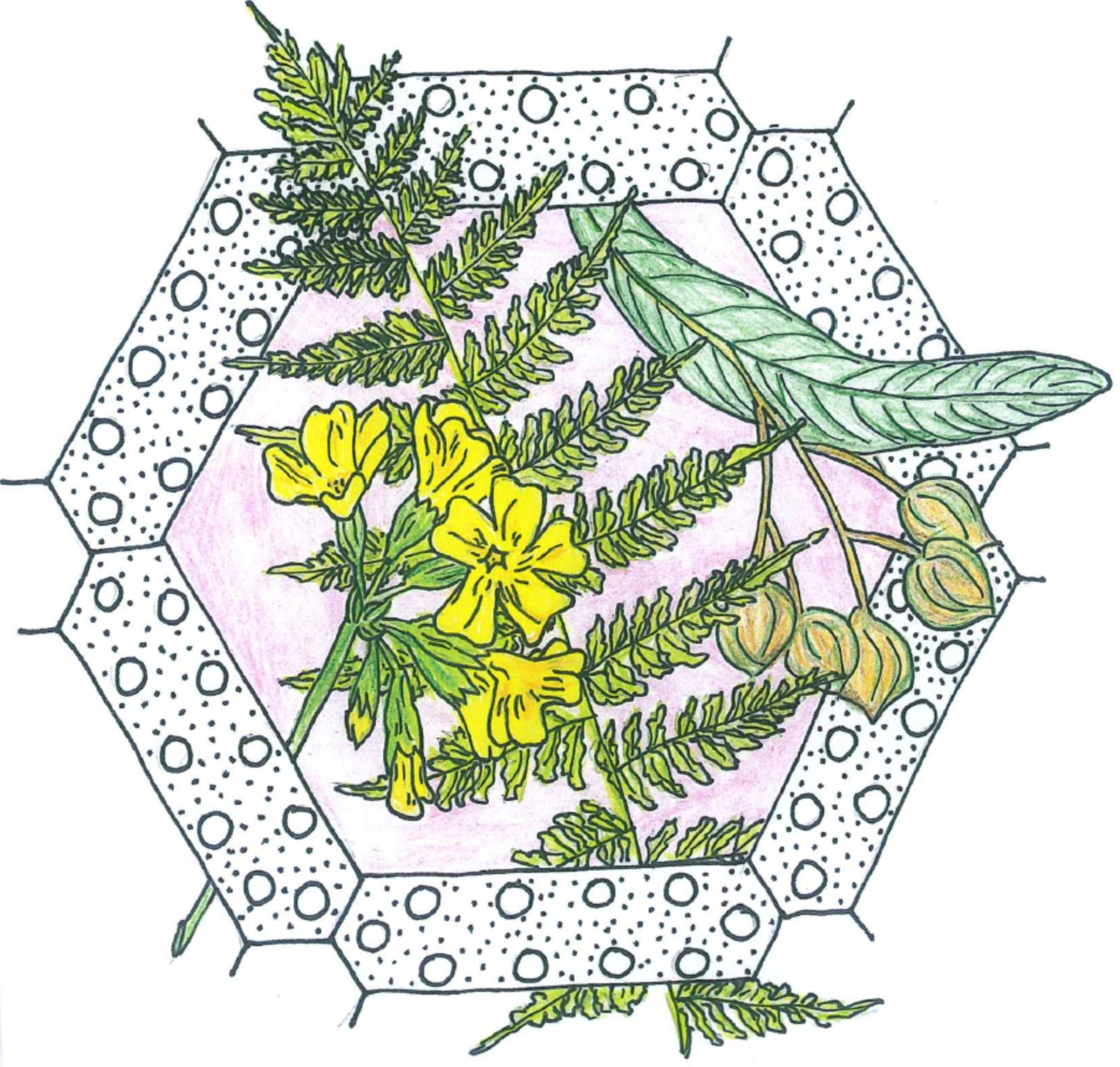 K samčím částem květu nepatří:pylová zrnatyčinkyzralý zárodečný vaknitky a prašníkyRostliny jednodomé:mají na témže jedinci oboupohlavné květymají na témže jedinci samčí i samičí květymají jedince jen se samičími květymají jedince jen se samičími květyKalich se v květních vzorcích značí písmenem:APCKCo bývá nejčastěji plodem rostlin pryskyřníkovitých?šešulelusksouplodí nažek nebo měchýřkůbobulePlodenství je:soubor plodů z více květů – květenstvísoubor květů z jednoho květu s více pestíkysoubor nažek u jahodníkusoubor měchýřků u blatouchuŘešení: 1C, 2B, 3D, 4C, 5AK samičím částem květu nepatří:tyčinkypestíkvajíčkazralý zárodečný vakKteré tvrzení je pravdivé?plodolist vzniká srůstem pestíkůčnělka zachycuje pylová zrnavajíčka jsou uložena v semeníkublizna spojuje semeník a čnělkuAutogamie je odborný výraz pro:oplozenísamoopylenícizosprašnostzrání ploduU kterých rostlin jsou nerozlišené květní obaly?hrách, fazolzvonek, růžeprvosenka, řepkatulipán, ocúnU které rostliny se vyskytuje souplodí peckoviček?u angreštuu maliníkuu šípkové růžeu černého rybízuŘešení: 1A, 2C, 3B, 4D, 5BU krytosemenných rostlin jsou okvětní obaly:vždy jednobarevnévždy barevnérozlišené a nerozlišenéuspořádané po dvou nebo pěti v soustředěných kružnicíchSamičí pohlavní buňkousemenných rostlin je:vajíčkovaječná buňkapylové zrnozárodečníkKvěty jednoděložných rostlin jsou stavěny nejčastěji podle čísla:2345Co neobsahuje zralé semeno rostlin krytosemenných?oplodíosemenízárodekživné pletivo – endospermNepravým plodem je:šešulebobulemalviceluskŘešení: 1C, 2B, 3B, 4A, 5CKe dvojímu oplození dochází u:výtrusných rostlinu nižších rostlin (řas)jehličnanůkrytosemenných rostlinCelá rostlina u semenných rostlin představuje:haploidní sporofytdiploidní sporofytdiploidní gametofythaploidní generaciVolné (nesrostlé) korunní lístky mají květy:řepky olejkyprvosenky jarníhluchavky bílékonvalinky vonnéPlodem rostlin lunicovitých je:tobolkanažkaobilkaluskU které čeledi se vyskytuje malvice?lilkovitéliliovitéhluchavkovitérůžovitéŘešení: 1D, 2B, 3A, 4C, 5DNerozlišené květní obaly se vyskytují:většinou u dvouděložnýchvětšinou u jednoděložnýchu kapraďorostů a mechorostůu jehličnanůMedníky u rostlin slouží k:tvorbě pylových zrnochraně pestíků a tyčinekukládání siliclákání hmyzuSrostlé okvětní lístky má:ocún jesennísněženka podsněžníktulipán zahradnírůže šípkováCo představuje redukovaný samčí gametofyt u krytosemenných rostlin?pylová zrnkatyčinkypylová láčkaprašná pouzdra tyčinekMezi luštěniny nepatří:fazol obecnýhrách setýčočka jedlákukuřice setáŘešení: 1B, 2D, 3A, 4C, 5DJakou funkci plní květní obaly?transpiračníochrannouvyživovacídýchacíNejdůležitější součástí samičích květů rostlin krytosemenných je/jsou:barevné květní obalytyčinkypestíktyčinky a pestíkyKterá součást květu má haploidní sadu chromozomů?vaječná buňkapylové zrnonitka tyčinkybuňky okvětního lístkuPro které rostliny je platný květní vzorec: pravidelný, oboupohlavný P3+3 A3+3 G(3)?vstavačovitébobvitélilkovitéliliovitéTypickým plodem rostlin hvězdicovitých je:nažkatobolkaluskpeckoviceŘešení: 1B, 2C, 3A, 4D, 5AKvět krytosemenných rostlin je v podstatě přeměněný prýt, jehož listy se podílejí přímo nebo nepřímo na rozmnožování. Listy květních obalů si zachovaly listovou povahu a vyrůstají spolu s tyčinkami a plodolisty z květního lůžka. Pro rozbor stavby květu volíme takové rostliny, které jsou současně zástupci hlavních čeledí krytosemenných rostlin. Sledujeme všechny znaky květní stavby. Rozbor provádíme výlučně na čerstvých rostlinách. Při pohledu shora do květu tulipánu zjistíme, že ho můžeme rozdělit třemi podélnými řezy na zrcadlově shodné poloviny – květ je paprsčitě souměrný. Jeho vnitřní části jsou chráněny šesti stejnými okvětními lístky, které vyrůstají z květního lůžka ve dvou kruzích po třech. Listy obou kruhů se navzájem střídají. Tyčinky se také střídají a vyrůstají taky po třech ve dvou kruzích. Ve středu květu je jeden pestík s trojbokým svrchním semeníkem a přisedlou trojlaločnou bliznou.Květy hluchavky bílé vyrůstají v úžlabí horních listů v lichopřeslenech. Rozvitý květ je výrazně souměrný podle jedné roviny. Má pětizubý kalich, jehož lístky jsou srostlé a bílou korunu, která je tvořena prohnutou trubkou a dvěma pysky. Horní pysk, který vznikl srůstem dvou korunních lístků, je vyklenutý a kryje tyčinky, zatímco spodní, srostlý ze tří lístků, je plochý a sehnutý dolů – vytváří přistávací plochu pro hmyz. V květu jsou čtyři dvoumocné tyčinky. Jsou ve spodní části přirostlé ke koruně. Ze svrchního semeníku vyrůstá dlouhá čnělka s dvojklanou bliznou. Po oplození vznikají jednosemenné plody tvrdky. Úkoly:	1. Rozbor květu tulipánu	2. Stavba a funkce tyčinek tulipánu	3. Rozbor květu a květenství hluchavky bíléPomůcky:Potřeby pro mikroskopování, lupa, čerstvé květy nebo celá květenství různých rostlin (tulipán, narcis, jabloň, hrách, řepka olejka, hluchavka, prvosenka jarní, sněženka), klíč k určování rostlinÚkol č. 1:Rozbor květu tulipánuPostup:Jednotlivé části květu postupně opatrně odtrhneme (uřízneme) a pokládáme je na podložku tak, aby schematicky znázorňovaly daný květ. Celkovou stavbu květu vyjádříme květním vzorcem a následně zkontrolujeme se skutečností v klíči.Pozorování:(1)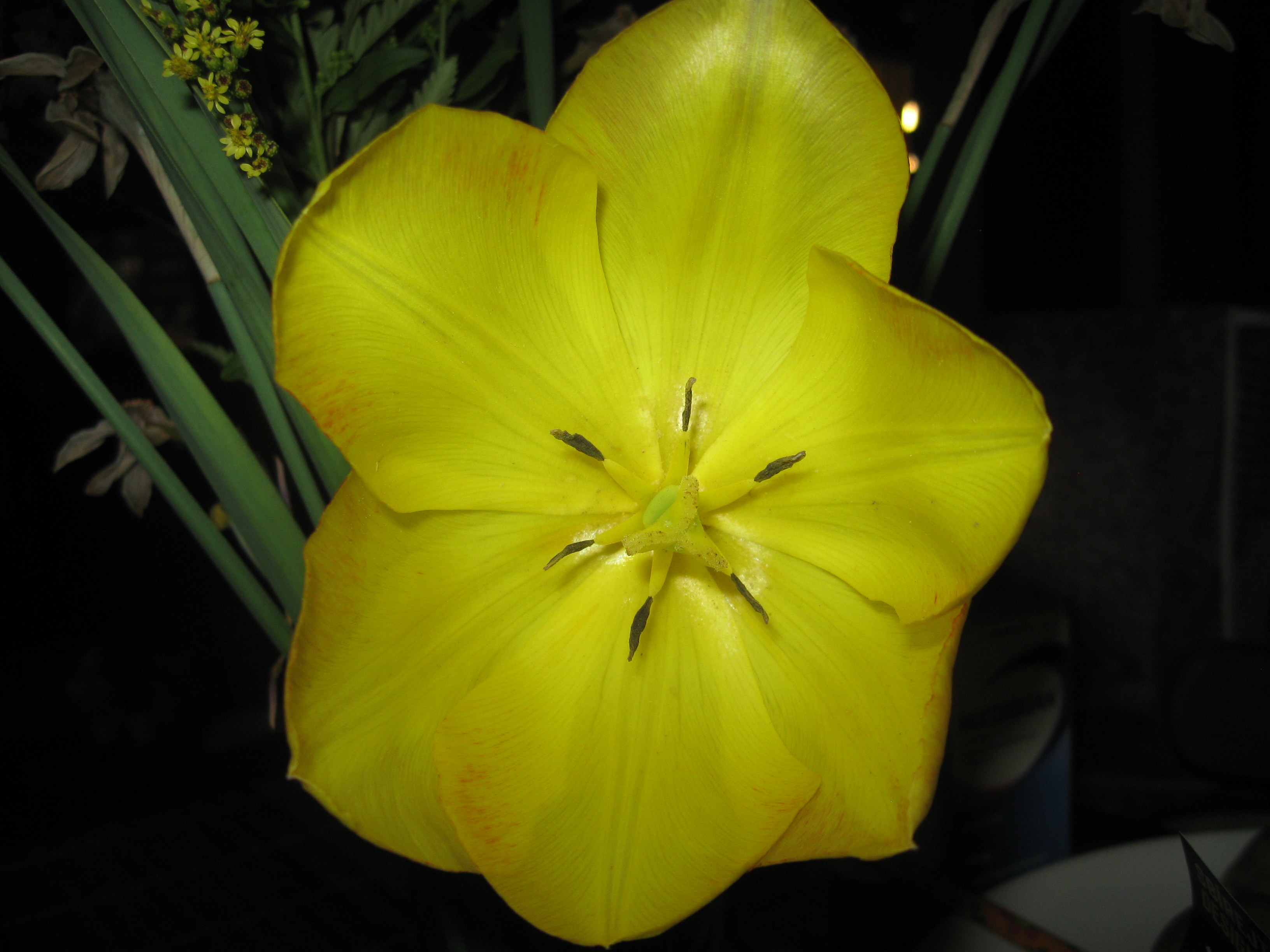 (2)(3) (4)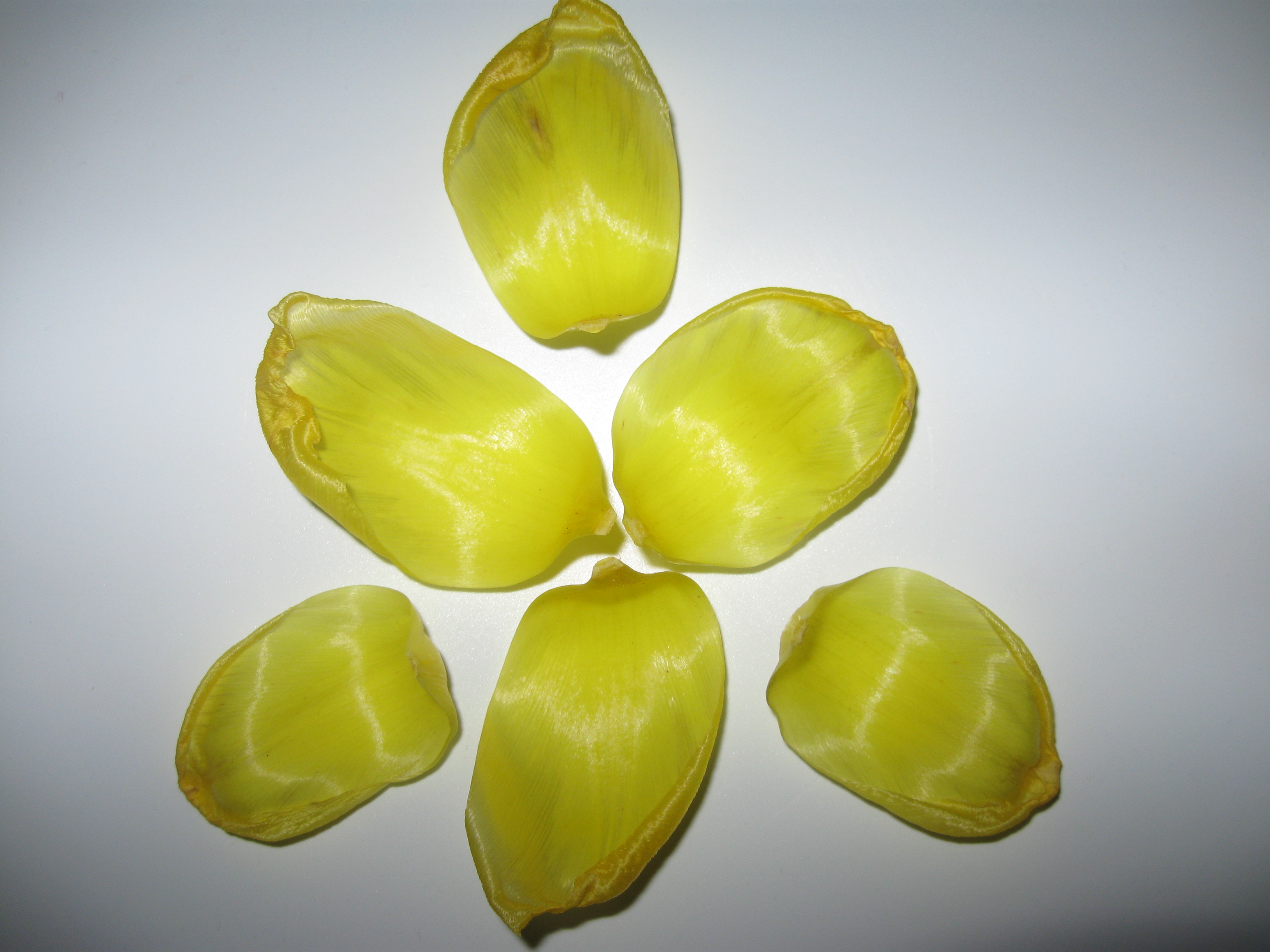 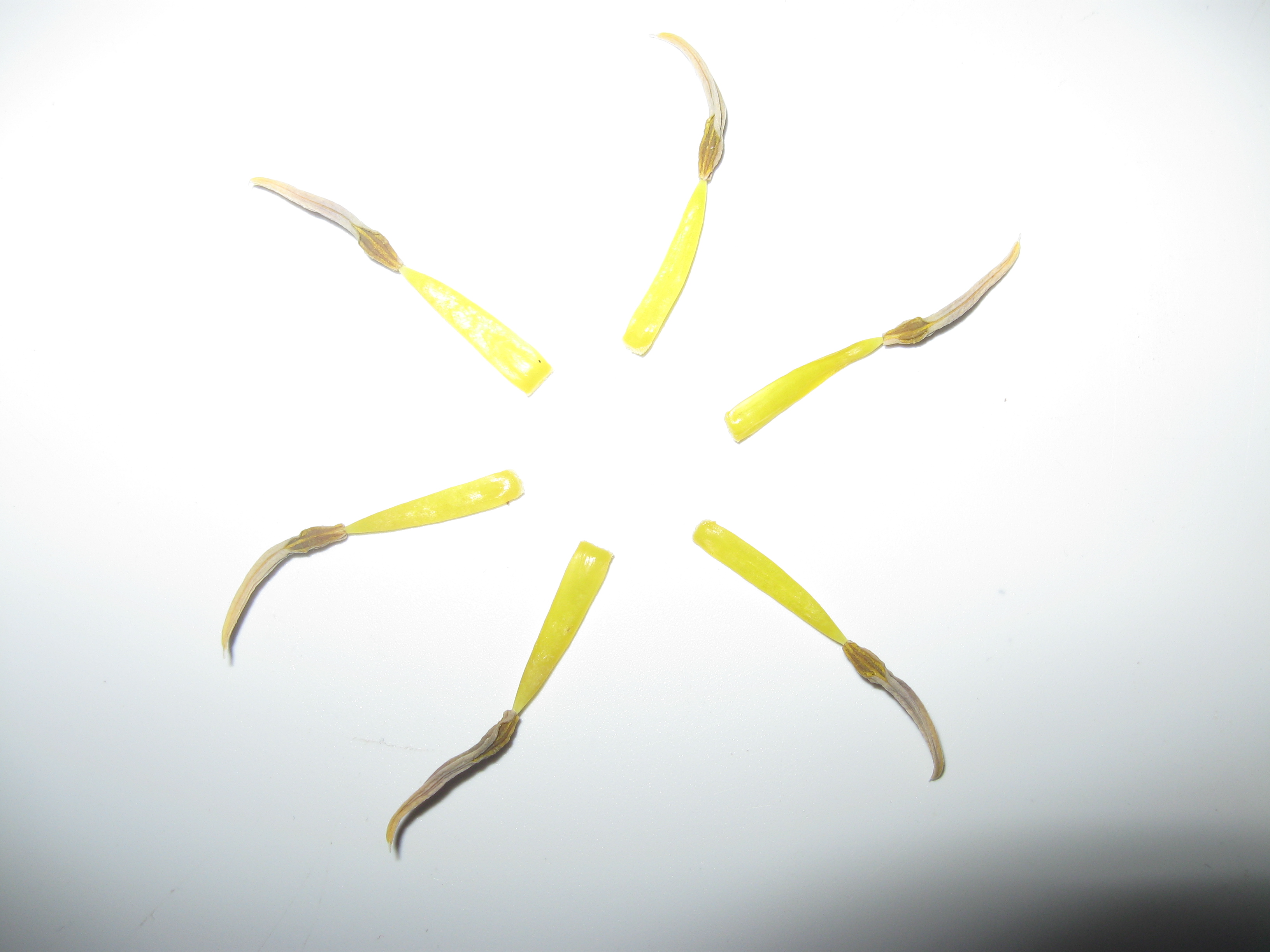 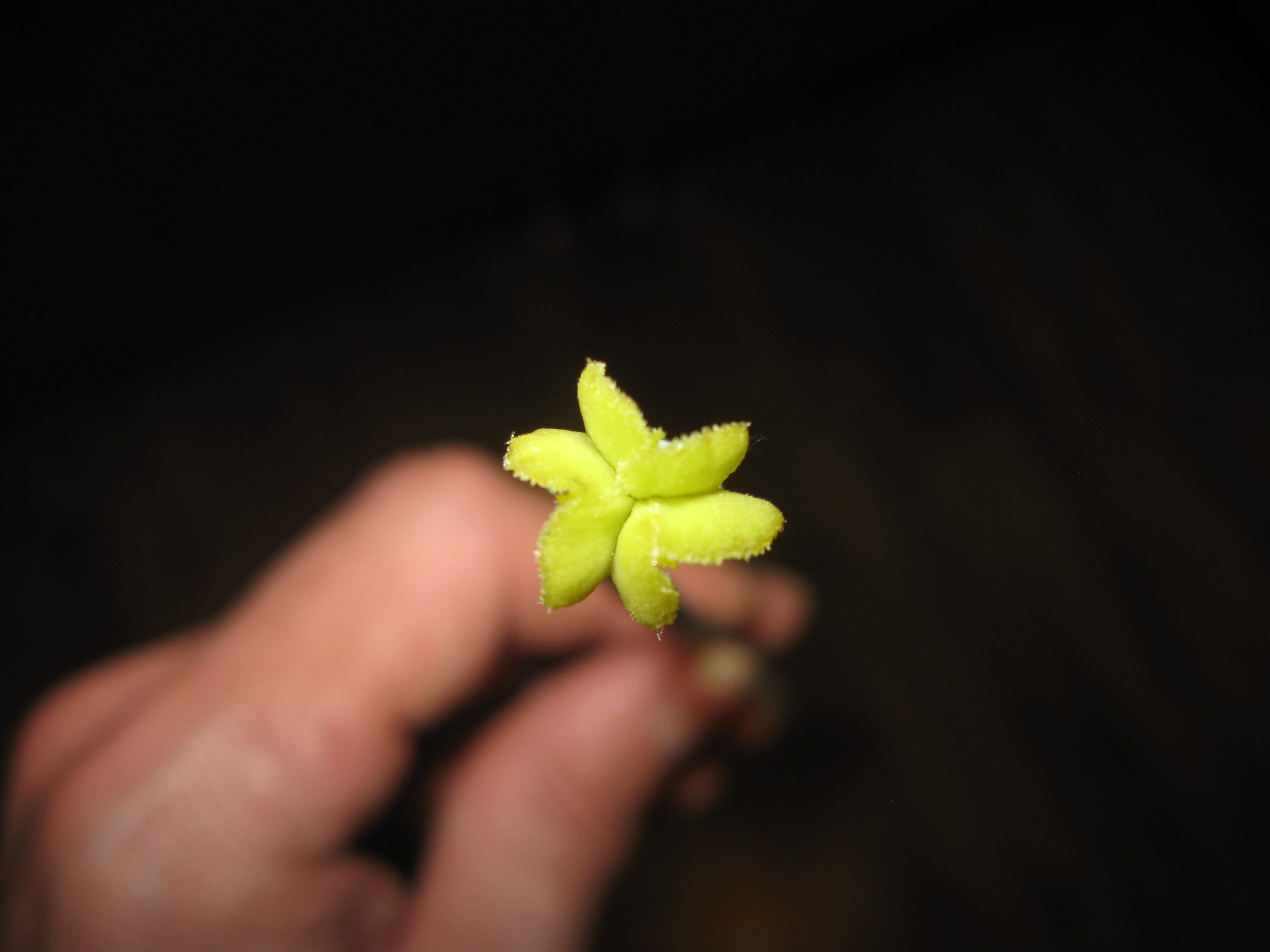 Závěr: Shrňte poznatky, které jste získali v tomto úkolu laboratorní práce.Úkol č. 2. Stavba a funkce tyčinek tulipánuPostup:Vypreparovanou tyčinku položíme na podložku a prohlédneme si nitku a prašník. Prašník se skládá ze dvou prašných váčků. Jsou-li prašné váčky ještě uzavřené, zhotovíme jejich příčný řez střední částí. Zhotovíme vodní preparát a pozorujeme pod mikroskopem. Zjistíme, že prašník je tvořen čtyřmi prašnými pouzdry a v nich vznikají pylová zrna.(plazmolýza pylových zrn)Pozorování:Nakreslete stavbu tyčinky a prašných váčků.Závěr: Shrňte poznatky, které jste získali v tomto úkolu laboratorní práce.Úkol č. 3: Rozbor květu a květenství hluchavky bíléPostup:Pinzetou vytrhneme korunu z květu a podélně ji rozřízneme a rozvineme. Opatrně pozorujeme jednotlivé části a zapíšeme květní vzorec, který následně zkontrolujeme se skutečností v klíči.Pozorování:Závěr: Shrňte poznatky, které jste získali v tomto úkolu laboratorní práce.Zdroje:Hadač, Emil a kol.Praktická cvičení z botaniky. Praha : Státní pedagogické nakladatelství, 1967.Obrázek 1-4: vlastní tvorbaÚvodní obrázek: Mgr. Ludmila MaláAutoři: Ing. Pavla Plšková a Mgr. Jiří Horký